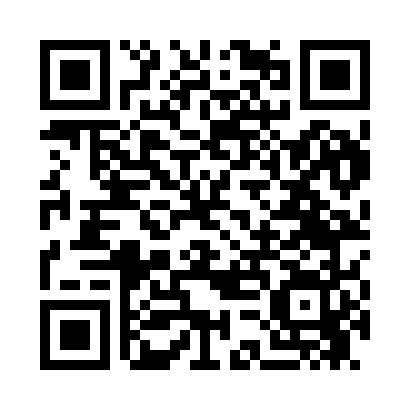 Prayer times for Kidds Fork, Virginia, USAMon 1 Jul 2024 - Wed 31 Jul 2024High Latitude Method: Angle Based RulePrayer Calculation Method: Islamic Society of North AmericaAsar Calculation Method: ShafiPrayer times provided by https://www.salahtimes.comDateDayFajrSunriseDhuhrAsrMaghribIsha1Mon4:195:511:135:078:3610:072Tue4:205:511:135:078:3510:073Wed4:205:521:145:088:3510:064Thu4:215:521:145:088:3510:065Fri4:225:531:145:088:3510:066Sat4:235:531:145:088:3510:057Sun4:235:541:145:088:3410:058Mon4:245:551:145:088:3410:049Tue4:255:551:155:088:3410:0410Wed4:265:561:155:088:3310:0311Thu4:275:571:155:088:3310:0212Fri4:285:571:155:088:3210:0213Sat4:295:581:155:088:3210:0114Sun4:305:591:155:088:3110:0015Mon4:315:591:155:088:319:5916Tue4:326:001:155:088:309:5917Wed4:336:011:155:088:309:5818Thu4:346:021:165:088:299:5719Fri4:356:021:165:088:299:5620Sat4:366:031:165:088:289:5521Sun4:376:041:165:088:279:5422Mon4:386:051:165:088:269:5323Tue4:396:051:165:088:269:5224Wed4:406:061:165:088:259:5125Thu4:416:071:165:078:249:5026Fri4:426:081:165:078:239:4827Sat4:446:091:165:078:229:4728Sun4:456:101:165:078:219:4629Mon4:466:101:165:078:219:4530Tue4:476:111:165:068:209:4431Wed4:486:121:165:068:199:42